Third Sunday after Pentecost                                                                                June 18, 2023PRELUDE                             Our Father in Heaven BWV 683 		Bach, JSB (1685-1750)WELCOME & ANNOUNCEMENTSINTROIT                                       Faith of our Fathers			     Henry (1818-1888)     CALL TO WORSHIP  Rejoice in the Lord, O you righteous!Sing to the Lord a new song!Your word is upright, O God;The earth is full of your steadfast love.Let us worship God.MORNING PRAYER  OPENING HYMN 370		This is My Father’s World		              Terra BeataCALL TO CONFESSIONPRAYER OF CONFESSION     O God, you open your door to us and invite us in; we judge some as unworthy to darken your threshold. You call us to faith in the Lord Jesus Christ; we turn away those we deem unfit to come in. You desire mercy, not sacrifice, as a response to your grace; we expect others to be thankful that we accept them at all. Forgive us Lord, this and all our sin. Make us mindful of those whom you also hold dear, that we may serve and be served in love.SILENT PRAYERASSURANCE OF PARDON*GLORIA PATRI 581                                                                                                        GreatorexFIRST SCRIPTURE READING                                                                     Psalm 33:1-12 p. 440                                                         SPECIAL MUSIC	                   Sonata in A-flat, H. 31:  I      	          Bach, CPE (1714-1788)	SECOND SCRIPTURE READING                                                                  Genesis 12:1-9 p. 8                                         SERMON                                   Where are we going?                               Patrick Pettit, Interim Pastor *AFFIRMATION OF FAITH	   PRAYERS OF THE PEOPLE & THE LORD’S PRAYER*CLOSING HYMN 169		Dear Lord and Father of Mankind		               Rest*CHARGE and BENEDICTION  POSTLUDE                        Fugue in g, BWV 535			         		        Bach, JSB                                       *Please stand if able	Hearing devices are available for your convenience.Please be aware that they do not function until after the service begins.  Today’s link is: https://www.youtube.com/watch?v=xrNbSjx2JAU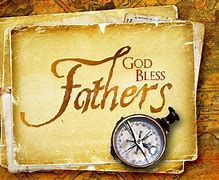 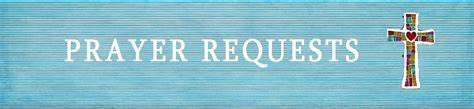 The Legacy: Mary June CookRegency at Augusta:  Edie LawrenceShenandoah Nursing Home: Rubye Schwab, Nancy GarberHome: Dick Huff, Mary Ultee, Mary Ann Maupin, Warner & Linda Sandquist, Cathy CunninghamFriends and Family: Erwin Berry (Joan), Bill Bromley, Jean Custen, Jerry Hughes, Sally McNeel, Bill Metzel (Joyce Tipton), Col. Stuart Roberts (Mark Henderson), Paul Watts, Kathleen Clements, (Colleen Cash), Josh Slonaker, Barb Ostrander (Holly Bennett), Marty Rogers (sister of Cathy Cunningham)Military: Carson CraigNancy Meehan Yao’s surgery for breast cancer was scheduled for June 15. Her mailing address is: 107 Winchester Ave., Moorefield, WV 26836.Please keep Nancy, and her husband, Jim, in your prayers through the surgery and recovery. Disciples’ Kitchen date is June 27.Volunteers are needed for the Food BankItems NeededPeanut ButterWrapped Toothbrushes                          FIRST PRESBYTERIAN CHURCH                                WAYNESBORO, VIRGINIA A community-minded congregation living out the love of Christ as we serve one another with humility, gentleness, and patience through God’s grace.June 18, 2023  11:00 AM 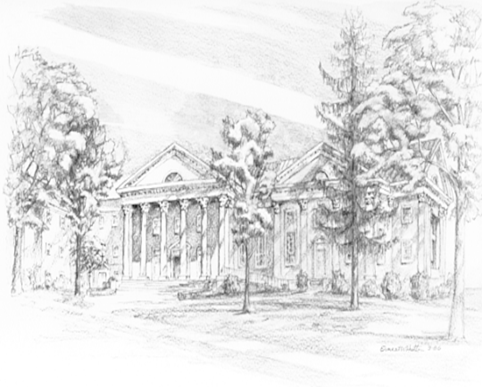 P.O. Box 877249 South Wayne AvenueWaynesboro, Virginia(540) 949-8366Church Website:  www.firstpresway.orgPreschool Website:  www.firstprespre.orgEmail:  church@firstpresway.com